СОБРАНИЕ ПРЕДСТАВИТЕЛЕЙДИГОРСКОГО ГОРОДСКОГО ПОСЕЛЕНИЯДИГОРСКОГО РАЙОНАРЕСПУБЛИКИ СЕВЕРНАЯ ОСЕТИЯ-АЛАНИЯРЕШЕНИЕ«20»  октября  2020 г.                                 1-27-6                                         г. Дигора                                                                                               «О внесении изменений и дополнений в «Генеральный план и Правила землепользования и застройки Дигорского городского поселения Дигорского района, РСО-Алания» На основании Федерального закона от 06.10.2003 № 131-ФЗ «Об общих принципах организации местного самоуправления в Российской Федерации», Земельного Кодекса РФ, Градостроительного Кодекса РФ, Генерального плана и Правил землепользования и застройки Дигорского городского поселения, Устава Дигорского городского поселения Собрание представителей Дигоркого городского поселения РЕШАЕТ:1. Внести изменения и дополнения в Генеральный план и Правила землепользования и застройки Дигорского городского поселения следующего содержания, в части:-  перевода земельных участков с кадастровыми номерами 15:05:0050111:160 и 15:05:0050111:147  с «Производственной зоны (П-1)» на зону «Общественного центра (ОД-1)»;-  перевода земельного участка с кадастровым номером 15:05:0050412:7 (пл.1100 кв.м.) с зоны «Планируемая рекреационная зона» (Р-2) на зону «Общественный центр» (ОД-1);- перевода земельного участка с кадастровым номером 15:05:0000000:1959  (пл.3876 кв.м.) с зоны «Зона сельскохозяйственного  использования»(СХ-1) на зону «Малоэтажная усадебная застройка» (Ж-1);-  перевода земельного участка с кадастровым номером 15:05:0050111:30  (пл.4190 кв.м.) с зоны «Зона общественного центра»(ОД-1) на зону «Малоэтажная усадебная застройка» (Ж-1).- перевода земельного участка расположенного на северной окраине г.Дигора в границах: от объездной дороги Црау-Гариста до мелиорационных лотков и  на юг от территории бывшего Гортопа  до поворота на автомобильную дорогу Дигора-Чикола перевести из зоны «Сельскохозяйственного назначения» СХ-1 в зону  «Малоэтажная усадебная застройка» (Ж-1);- перевода земельных участков расположенных на восточной окраине г.Дигора в границах: от водозабора №1 г.Дигора до а.д. Ардон-Дигора (правая сторона объездной дороги) и от земельного участка с кадастровым номером 15:05:0050501:64 до а.д. Ардон-Дигора (левая сторона объездной дороги) с зоны «Сельскохозяйственного назначения» СХ-1 в зону  «Малоэтажная усадебная застройка» (Ж-1);- утвердить схему установления (изменения) границы населенного пункта г.Дигора  и списка участков, меняющих категорию на территории Дигорского городского поселения (Приложение №1);-  в Главе 10 Правил землепользования и застройки Дигорского городского поселения в разделе  «Ж1 –  Зона малоэтажной усадебной застройки»  установить максимальный размер земельного участка для индивидуального жилищного строительства в  3500 м2 и максимального размера земельного участка для ведения личного подсобного хозяйства в 3500 м2.3. Настоящее решение подлежит обнародованию на информационном стенде администрации Дигорского городского поселения по адресу: г. Дигора, ул. В. Акоева, 47 и вступает в силу со дня принятия.4. Исполнение настоящего решения возлагаю на начальника отдела архитектуры и земельно-имущественных вопросов АМС Дигорского городского поселения  Балоеву Л.К.Главамуниципального образованияДигорское городское поселениеДигорского района, РСО-Алания                                                        Коцкиев Э.В.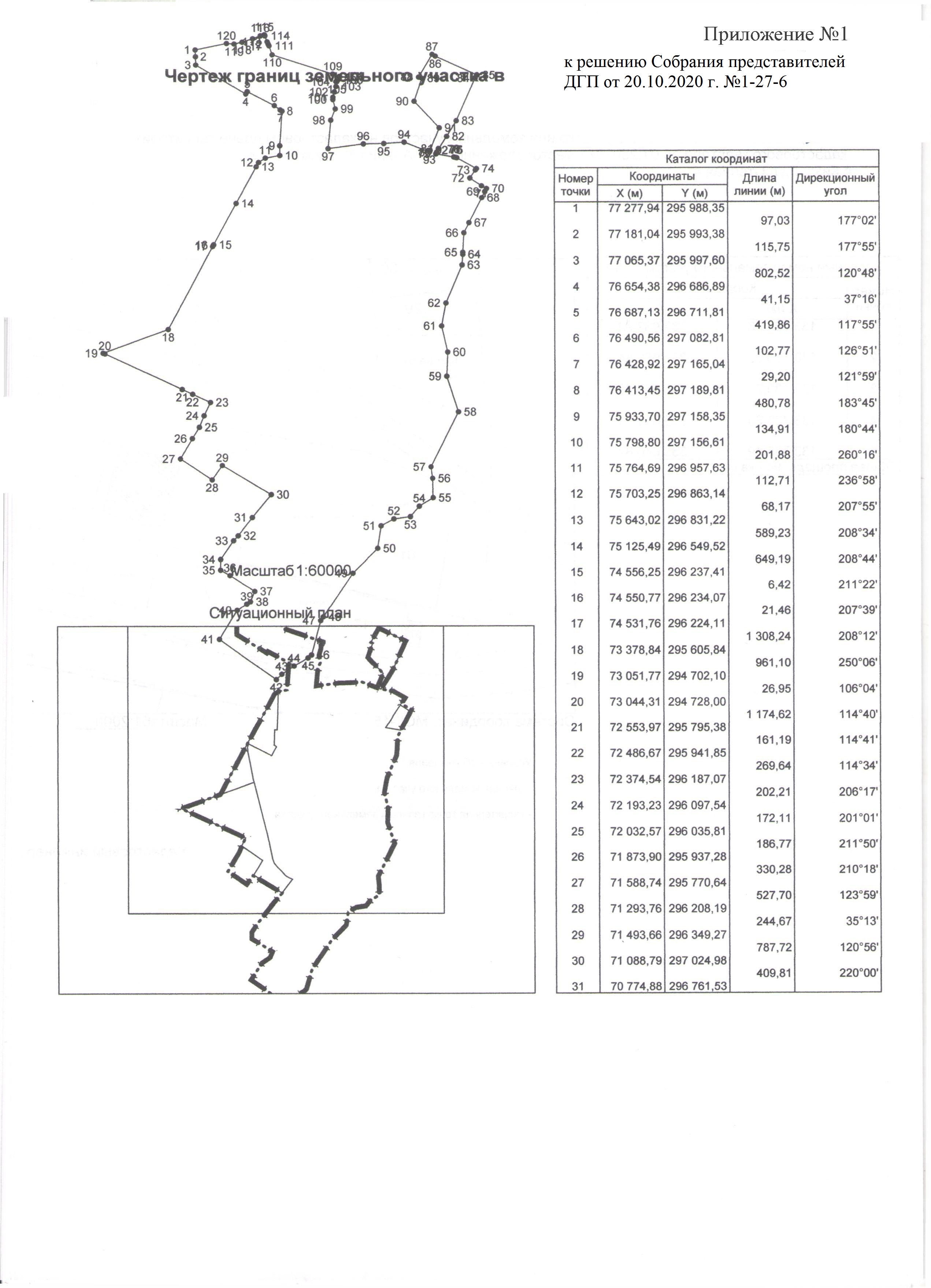 